Автоматизированный банк данныхАвтоматизированный банк данныхАвтоматизированный банк данныхАвтоматизированный банк данныхАвтоматизированный банк данныхАвтоматизированный банк данныхАвтоматизированный банк данныхФорма 2"Книга памяти" Республики Беларусь"Книга памяти" Республики Беларусь"Книга памяти" Республики Беларусь"Книга памяти" Республики Беларусь"Книга памяти" Республики Беларусь"Книга памяти" Республики Беларусь"Книга памяти" Республики БеларусьВоинское захоронение № 4354Воинское захоронение № 4354Воинское захоронение № 4354Воинское захоронение № 4354Воинское захоронение № 4354Воинское захоронение № 4354Воинское захоронение № 4354По состоянию на 26.08.2019 г.По состоянию на 26.08.2019 г.По состоянию на 26.08.2019 г.По состоянию на 26.08.2019 г.По состоянию на 26.08.2019 г.По состоянию на 26.08.2019 г.По состоянию на 26.08.2019 г.Место нахождения: Витебская областьМесто нахождения: Витебская областьМесто нахождения: Витебская областьМесто нахождения: Витебская областьМесто нахождения: Витебская областьМесто нахождения: Витебская областьМесто нахождения: Витебская областьМесто нахождения: Витебская областьЛиозненский районЛиозненский районЛиозненский районЛиозненский районЯськовщинский с/с Яськовщинский с/с Яськовщинский с/с Яськовщинский с/с НП: Таранки, деревняНП: Таранки, деревняНП: Таранки, деревняНП: Таранки, деревня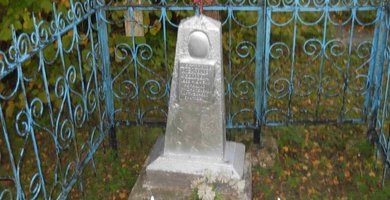 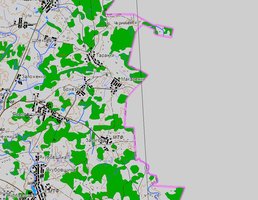 Тип воинского захоронения ИМТип воинского захоронения ИМТип воинского захоронения ИМТип воинского захоронения ИМТип воинского захоронения ИМТип воинского захоронения ИМТип воинского захоронения ИМТип воинского захоронения ИМБоевые действия 2МВБоевые действия 2МВБоевые действия 2МВБоевые действия 2МВБоевые действия 2МВБоевые действия 2МВБоевые действия 2МВБоевые действия 2МВДата захоронения 1943Дата захоронения 1943Дата захоронения 1943Дата захоронения 1943Дата захоронения 1943Дата захоронения 1943Дата захоронения 1943Дата захоронения 1943Дата установки памятника 1958Дата установки памятника 1958Дата установки памятника 1958Дата установки памятника 1958Дата установки памятника 1958Дата установки памятника 1958Дата установки памятника 1958Дата установки памятника 1958Дата установки знака —Дата установки знака —Дата установки знака —Дата установки знака —Дата установки знака —Дата установки знака —Дата установки знака —Дата установки знака —Количество похороненныхКоличество похороненныхКоличество похороненныхКоличество похороненныхКоличество похороненныхИз нихИз нихИз нихИз нихИз нихИз нихИз нихИз нихИз нихИз нихКоличество похороненныхКоличество похороненныхКоличество похороненныхКоличество похороненныхКоличество похороненныхизвестныхнеизвестныхнеизвестныхвоеннослу-жащихвоеннослу-жащихучастников сопротивле-нияучастников сопротивле-нияучастников сопротивле-нияжертв войнывоенноплен-ных111111000011100Описание захоронения 2-е индивид. мог. ОБЕЛИСКИ ИЗ БЕТОНА. Н=1,5М. ОГРАЖДЕН. МЕТАЛЛ. 2,5х2М. Описание захоронения 2-е индивид. мог. ОБЕЛИСКИ ИЗ БЕТОНА. Н=1,5М. ОГРАЖДЕН. МЕТАЛЛ. 2,5х2М. Описание захоронения 2-е индивид. мог. ОБЕЛИСКИ ИЗ БЕТОНА. Н=1,5М. ОГРАЖДЕН. МЕТАЛЛ. 2,5х2М. Описание захоронения 2-е индивид. мог. ОБЕЛИСКИ ИЗ БЕТОНА. Н=1,5М. ОГРАЖДЕН. МЕТАЛЛ. 2,5х2М. Описание захоронения 2-е индивид. мог. ОБЕЛИСКИ ИЗ БЕТОНА. Н=1,5М. ОГРАЖДЕН. МЕТАЛЛ. 2,5х2М. Описание захоронения 2-е индивид. мог. ОБЕЛИСКИ ИЗ БЕТОНА. Н=1,5М. ОГРАЖДЕН. МЕТАЛЛ. 2,5х2М. Описание захоронения 2-е индивид. мог. ОБЕЛИСКИ ИЗ БЕТОНА. Н=1,5М. ОГРАЖДЕН. МЕТАЛЛ. 2,5х2М. Описание захоронения 2-е индивид. мог. ОБЕЛИСКИ ИЗ БЕТОНА. Н=1,5М. ОГРАЖДЕН. МЕТАЛЛ. 2,5х2М. Описание захоронения 2-е индивид. мог. ОБЕЛИСКИ ИЗ БЕТОНА. Н=1,5М. ОГРАЖДЕН. МЕТАЛЛ. 2,5х2М. Описание захоронения 2-е индивид. мог. ОБЕЛИСКИ ИЗ БЕТОНА. Н=1,5М. ОГРАЖДЕН. МЕТАЛЛ. 2,5х2М. Описание захоронения 2-е индивид. мог. ОБЕЛИСКИ ИЗ БЕТОНА. Н=1,5М. ОГРАЖДЕН. МЕТАЛЛ. 2,5х2М. Описание захоронения 2-е индивид. мог. ОБЕЛИСКИ ИЗ БЕТОНА. Н=1,5М. ОГРАЖДЕН. МЕТАЛЛ. 2,5х2М. Описание захоронения 2-е индивид. мог. ОБЕЛИСКИ ИЗ БЕТОНА. Н=1,5М. ОГРАЖДЕН. МЕТАЛЛ. 2,5х2М. Описание захоронения 2-е индивид. мог. ОБЕЛИСКИ ИЗ БЕТОНА. Н=1,5М. ОГРАЖДЕН. МЕТАЛЛ. 2,5х2М. Описание захоронения 2-е индивид. мог. ОБЕЛИСКИ ИЗ БЕТОНА. Н=1,5М. ОГРАЖДЕН. МЕТАЛЛ. 2,5х2М. Описание захоронения 2-е индивид. мог. ОБЕЛИСКИ ИЗ БЕТОНА. Н=1,5М. ОГРАЖДЕН. МЕТАЛЛ. 2,5х2М. Описание захоронения 2-е индивид. мог. ОБЕЛИСКИ ИЗ БЕТОНА. Н=1,5М. ОГРАЖДЕН. МЕТАЛЛ. 2,5х2М. Описание захоронения 2-е индивид. мог. ОБЕЛИСКИ ИЗ БЕТОНА. Н=1,5М. ОГРАЖДЕН. МЕТАЛЛ. 2,5х2М. Описание захоронения 2-е индивид. мог. ОБЕЛИСКИ ИЗ БЕТОНА. Н=1,5М. ОГРАЖДЕН. МЕТАЛЛ. 2,5х2М. Описание захоронения 2-е индивид. мог. ОБЕЛИСКИ ИЗ БЕТОНА. Н=1,5М. ОГРАЖДЕН. МЕТАЛЛ. 2,5х2М. Описание захоронения 2-е индивид. мог. ОБЕЛИСКИ ИЗ БЕТОНА. Н=1,5М. ОГРАЖДЕН. МЕТАЛЛ. 2,5х2М. Описание захоронения 2-е индивид. мог. ОБЕЛИСКИ ИЗ БЕТОНА. Н=1,5М. ОГРАЖДЕН. МЕТАЛЛ. 2,5х2М. Описание захоронения 2-е индивид. мог. ОБЕЛИСКИ ИЗ БЕТОНА. Н=1,5М. ОГРАЖДЕН. МЕТАЛЛ. 2,5х2М. Описание захоронения 2-е индивид. мог. ОБЕЛИСКИ ИЗ БЕТОНА. Н=1,5М. ОГРАЖДЕН. МЕТАЛЛ. 2,5х2М. Описание захоронения 2-е индивид. мог. ОБЕЛИСКИ ИЗ БЕТОНА. Н=1,5М. ОГРАЖДЕН. МЕТАЛЛ. 2,5х2М. Описание захоронения 2-е индивид. мог. ОБЕЛИСКИ ИЗ БЕТОНА. Н=1,5М. ОГРАЖДЕН. МЕТАЛЛ. 2,5х2М. Описание захоронения 2-е индивид. мог. ОБЕЛИСКИ ИЗ БЕТОНА. Н=1,5М. ОГРАЖДЕН. МЕТАЛЛ. 2,5х2М. Описание захоронения 2-е индивид. мог. ОБЕЛИСКИ ИЗ БЕТОНА. Н=1,5М. ОГРАЖДЕН. МЕТАЛЛ. 2,5х2М. Описание захоронения 2-е индивид. мог. ОБЕЛИСКИ ИЗ БЕТОНА. Н=1,5М. ОГРАЖДЕН. МЕТАЛЛ. 2,5х2М. Описание захоронения 2-е индивид. мог. ОБЕЛИСКИ ИЗ БЕТОНА. Н=1,5М. ОГРАЖДЕН. МЕТАЛЛ. 2,5х2М. Описание захоронения 2-е индивид. мог. ОБЕЛИСКИ ИЗ БЕТОНА. Н=1,5М. ОГРАЖДЕН. МЕТАЛЛ. 2,5х2М. Описание захоронения 2-е индивид. мог. ОБЕЛИСКИ ИЗ БЕТОНА. Н=1,5М. ОГРАЖДЕН. МЕТАЛЛ. 2,5х2М. Описание захоронения 2-е индивид. мог. ОБЕЛИСКИ ИЗ БЕТОНА. Н=1,5М. ОГРАЖДЕН. МЕТАЛЛ. 2,5х2М. Описание захоронения 2-е индивид. мог. ОБЕЛИСКИ ИЗ БЕТОНА. Н=1,5М. ОГРАЖДЕН. МЕТАЛЛ. 2,5х2М. Описание захоронения 2-е индивид. мог. ОБЕЛИСКИ ИЗ БЕТОНА. Н=1,5М. ОГРАЖДЕН. МЕТАЛЛ. 2,5х2М. Описание захоронения 2-е индивид. мог. ОБЕЛИСКИ ИЗ БЕТОНА. Н=1,5М. ОГРАЖДЕН. МЕТАЛЛ. 2,5х2М. Описание захоронения 2-е индивид. мог. ОБЕЛИСКИ ИЗ БЕТОНА. Н=1,5М. ОГРАЖДЕН. МЕТАЛЛ. 2,5х2М. Описание захоронения 2-е индивид. мог. ОБЕЛИСКИ ИЗ БЕТОНА. Н=1,5М. ОГРАЖДЕН. МЕТАЛЛ. 2,5х2М. Описание захоронения 2-е индивид. мог. ОБЕЛИСКИ ИЗ БЕТОНА. Н=1,5М. ОГРАЖДЕН. МЕТАЛЛ. 2,5х2М. Описание захоронения 2-е индивид. мог. ОБЕЛИСКИ ИЗ БЕТОНА. Н=1,5М. ОГРАЖДЕН. МЕТАЛЛ. 2,5х2М. Описание захоронения 2-е индивид. мог. ОБЕЛИСКИ ИЗ БЕТОНА. Н=1,5М. ОГРАЖДЕН. МЕТАЛЛ. 2,5х2М. Описание захоронения 2-е индивид. мог. ОБЕЛИСКИ ИЗ БЕТОНА. Н=1,5М. ОГРАЖДЕН. МЕТАЛЛ. 2,5х2М. Описание захоронения 2-е индивид. мог. ОБЕЛИСКИ ИЗ БЕТОНА. Н=1,5М. ОГРАЖДЕН. МЕТАЛЛ. 2,5х2М. Описание захоронения 2-е индивид. мог. ОБЕЛИСКИ ИЗ БЕТОНА. Н=1,5М. ОГРАЖДЕН. МЕТАЛЛ. 2,5х2М. Описание захоронения 2-е индивид. мог. ОБЕЛИСКИ ИЗ БЕТОНА. Н=1,5М. ОГРАЖДЕН. МЕТАЛЛ. 2,5х2М. Описание захоронения 2-е индивид. мог. ОБЕЛИСКИ ИЗ БЕТОНА. Н=1,5М. ОГРАЖДЕН. МЕТАЛЛ. 2,5х2М. Описание захоронения 2-е индивид. мог. ОБЕЛИСКИ ИЗ БЕТОНА. Н=1,5М. ОГРАЖДЕН. МЕТАЛЛ. 2,5х2М. Описание захоронения 2-е индивид. мог. ОБЕЛИСКИ ИЗ БЕТОНА. Н=1,5М. ОГРАЖДЕН. МЕТАЛЛ. 2,5х2М. Описание захоронения 2-е индивид. мог. ОБЕЛИСКИ ИЗ БЕТОНА. Н=1,5М. ОГРАЖДЕН. МЕТАЛЛ. 2,5х2М. Описание захоронения 2-е индивид. мог. ОБЕЛИСКИ ИЗ БЕТОНА. Н=1,5М. ОГРАЖДЕН. МЕТАЛЛ. 2,5х2М. Описание захоронения 2-е индивид. мог. ОБЕЛИСКИ ИЗ БЕТОНА. Н=1,5М. ОГРАЖДЕН. МЕТАЛЛ. 2,5х2М. Описание захоронения 2-е индивид. мог. ОБЕЛИСКИ ИЗ БЕТОНА. Н=1,5М. ОГРАЖДЕН. МЕТАЛЛ. 2,5х2М. Описание захоронения 2-е индивид. мог. ОБЕЛИСКИ ИЗ БЕТОНА. Н=1,5М. ОГРАЖДЕН. МЕТАЛЛ. 2,5х2М. Описание захоронения 2-е индивид. мог. ОБЕЛИСКИ ИЗ БЕТОНА. Н=1,5М. ОГРАЖДЕН. МЕТАЛЛ. 2,5х2М. Описание захоронения 2-е индивид. мог. ОБЕЛИСКИ ИЗ БЕТОНА. Н=1,5М. ОГРАЖДЕН. МЕТАЛЛ. 2,5х2М. Описание захоронения 2-е индивид. мог. ОБЕЛИСКИ ИЗ БЕТОНА. Н=1,5М. ОГРАЖДЕН. МЕТАЛЛ. 2,5х2М. Описание захоронения 2-е индивид. мог. ОБЕЛИСКИ ИЗ БЕТОНА. Н=1,5М. ОГРАЖДЕН. МЕТАЛЛ. 2,5х2М. Описание захоронения 2-е индивид. мог. ОБЕЛИСКИ ИЗ БЕТОНА. Н=1,5М. ОГРАЖДЕН. МЕТАЛЛ. 2,5х2М. Описание захоронения 2-е индивид. мог. ОБЕЛИСКИ ИЗ БЕТОНА. Н=1,5М. ОГРАЖДЕН. МЕТАЛЛ. 2,5х2М. Описание захоронения 2-е индивид. мог. ОБЕЛИСКИ ИЗ БЕТОНА. Н=1,5М. ОГРАЖДЕН. МЕТАЛЛ. 2,5х2М. № п/п№ п/пвоинское звание воинское звание фамилияфамилияимяотчествогод рождениягод рожденияместо рожденияместо службы, должностьдата гибелиПричи на гибелиКате гория погиб шегоместо захо роне ниядополнительная информацияместо призыва место призыва место призыва дополнительная информация о месте захоронения11ПартизанПартизанШЕСТОПАЛОВШЕСТОПАЛОВВЛАДИМИРВАСИЛЬЕВИЧ190919091943Страна: Беларусь, Область: Витебская, Район: Лиозненский, Сельсовет: Яськовщинский, НП: Таранки, деревня